Tabel 7.Jumlah Tenaga Kesehatan Menurut Kecamatan di Ka- bupaten Padang Pariaman, 2017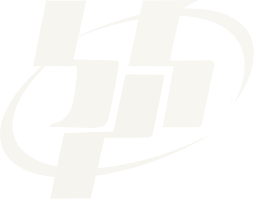 Medis KeperawMedis KeperawMedis KeperawKe-atanbidanan1. Batang Anai620502. Lubuk Alung514383. Sintuk Toboh Gadang313214. Ulakan Tapakis27235. Nan Sabaris310306. Enam Lingkung28217. 2 x 11 Enam Lingkung218278. 2 x 11 Kayu Tanam415299. Patamuan192110. Padang Sago191811. Sungai Limau3102712. Batang Gasan182213. VII Koto4154514. V Koto Kampung Dalam4192115. V Koto Timur5193216. Sungai Geringging3263417. IV Koto Aur Malintang2829Padang Pariaman51228488